Publicado en Madrid el 18/04/2024 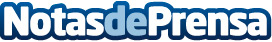 Nueva era de la formación: shows que llenan estadios hablando de educación financiera El experto en ventas Sergio Cánovas reunió a 11.000 personas en el Palacio de Vistalegre de Madrid en 'Tu riqueza eres tú', el mayor evento de formación financiera y desarrollo personal de alto impacto de España. Durante los tres días de evento acudieron a la cita destacados influencers como Kim Ángel, Clara Luna, David Sola, Enrique Marín o Mónica Galán BravoDatos de contacto:Sergio CanovasCrea tu huella625622722Nota de prensa publicada en: https://www.notasdeprensa.es/nueva-era-de-la-formacion-shows-que-llenan_1 Categorias: Nacional Finanzas Madrid Emprendedores Eventos Formación profesional Actualidad Empresarial http://www.notasdeprensa.es